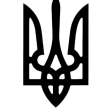 Міністерство освіти і науки УкраїниСербичанський НВКс. СербичаниСокирянський  районЧернівецька  областьЗВІТ  ПРОВЕДЕННЯ  АТЕСТАЦІЇ ПЕДАГОГІЧНИХ  ПРАЦІВНИКІВ Сербичанського НВК в 2017 /2018 навчальному році      Відповідно до статті 54 Закону України «Про освіту», статті 32 Закону України «Про дошкільну освіту», статті 27 Закону України «Про загальну середню освіту», статті 25 Закону України «Про позашкільну освіту », статті 45 Закону України «Про  професійно-технічну освіту», статті 46 Закону України «Про вищу освіту», вимог Типового положення про атестацію педагогічних працівників України, затверджених наказом Міністерства освіти і науки  України від 06.10.2010 № 930, зареєстрованого в Міністерстві юстиції 14.12.2010 за № 1255/18550, змін до Типового положення про атестацію педагогічних працівників, затвердженого наказом Міністерства освіти і науки України від 08.08.2013 № 1135, зареєстрованого у Міністерстві юстиції України 16.08.2013 за № 1417/23949,  Положення про психологічну службу системи освіти України, затвердженого наказом Міністерства освіти і науки України від 02.07.2009  № 616, зареєстрованого в Міністерстві юстиції 23.07.2009  за                            № 687/16703 та наказу Департаменту освіти і науки облдержадміністрації від 18.09.2017 № 405 «Про проведення атестації педагогічних працівників у 2017/2018 н.р.»., наказу ВОМС Сокирянської РДА №333/0 від 18.09.2017 «Про проведення атестації педагогічних працівників  у 2017/2018 навчальному році.           В Сербичанському НВК  проходили чергову атестацію чотири  педагогічних працівники.  На присвоєння,   «спеціаліст І категорії»- 2 педпрацівники, присвоєння «спеціаліст вищої категорії» - 1 педпрацівник, підтвердження раніше присвоєної кваліфікаційної категорії «спеціаліст вищої категорії» - 1 педпрацівник, підтвердження раніше присвоєного педагогічного звання «старший учитель»  - 1 педпрацівник.          З метою організованого проведення атестації на початку навчального року в школі було створено атестаційну комісію, до складу якої ввійшли кращі фахівці різних профілів та дирекція НВК. Членами атестаційної комісії розроблено заходи  проведення атестації у 2017/2018 н.р., складено та затверджено план роботи по основних напрямках роботи. На протязі навчального року вивчались методика викладання, застосування форм та методів навчання, використання інноваційних технологій  у навчальному процесі у педпрацівників, які проходили атестацію.          У міжатестаційний період вчителі заповнювали атестаційні картки, у яких відзначали участь у методичній роботі школи, району, підвищення своєї кваліфікації. Атестаційні картки сприяють підвищенню творчої діяльності та дають змогу простежити динаміку професійного зростання педагогів.         В атестаційний період велика увага приділялася самодіагностиці та самооцінюванню.        Дирекцією НВК та членами атестаційної комісії відвідувались уроки, проводилися контрольні заміри учнів, вивчався стан ведення вчителями позакласної роботи з предмету. Кожен з атестуючих вчителів  провели відкриті уроки, позакласні заходи. З метою вивчення рейтингу вчителя, що атестується, у школі проводилося анкетування, в якому взяли участь учні, батьки, педагоги школи.   Аналізуючи хід проведення атестації, можна констатувати, що фаховий рівень вчителів помітно зріс.   Завершення атестації  відбулось  підсумковим засіданням атестаційної комісії 26 березня 2018 року – засідання «Педагогічна майстерня».       Атестаційний період у школі пройшов без скарг та конфліктів, дав змогу виявити сильні та слабкі сторони в роботі вчителів, вніс певні корективи в професійну діяльність педагогів.     Виходячи із вищесказаного        1.Спрямувати управлінську діяльність на особистісне зростання                 педагогічних кадрів через розвиток компетентності, рівня професійної майстерності кожного та самореалізацію особистості вчителів.2. Порушити клопотання перед атестаційною   комісією відділу освіти, молоді та спорту  Сокирянської районної державної адміністрації про відповідність раніше присвоєній кваліфікаційній категорії «спеціаліст вищої категорії»    вчителю українознавства, художньої культури Ладан А.Д.3. Порушити клопотання перед атестаційною   комісією відділу освіти, молоді та спорту  Сокирянської районної державної адміністрації про  підтвердження  звання  «старший вчитель»  вчителю українознавства, художньої культури Ладан А.Д.4. Порушити клопотання перед атестаційною   комісією відділу освіти, молоді та спорту  Сокирянської районної державної адміністрації про  присвоєння кваліфікаційній категорії «спеціаліст вищої категорії»  вчителю початкових класів Гордій І.М.5. Присвоїти  кваліфікаційну категорію «спеціаліст І категорії» вчителю  біології Марко Л.П.6. Присвоїти  кваліфікаційну категорію «спеціаліст І категорії» вчителю  фізичної культури Гуцулу О.Д.       7. Провести відповідне нарахування за кваліфікаційну категорію «спеціаліст І категорії» вчителям: біології Марко Л.П., фізичної культури Гуцулу О.Д. які атестувалися у 2018 році   з 26.03.2018 р.       8. Заступнику директора з навчально-виховної роботи Кукліній О.О. :       8.1. Надати другий примірник атестаційного листа педагогічним працівникам, які пройшли атестацію до  11.04.18р. під особистий підпис.Директор НВК                                    А.Д.Ладан     60230  , с.Сербичани,  вул. Лесі Українки,32  телефон 51-6-36                            